      MIĘDZYSZKOLNY OŚRODEK SPORTOWY KRAKÓW-WSCHÓD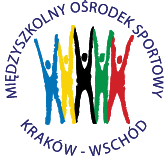 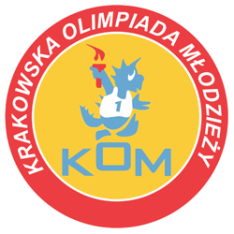 Adres: Centrum Rozwoju Com Com Zoneul. Ptaszyckiego 6 – P 09,  31 – 979 Krakówtel/fax: 12 685 58 25,   email:  biuro@kom.krakow.plwww.kom.krakow.plKraków, 20.04.2017r.Komunikat KOM 2016/17Igrzyska Młodzieży Szkolnej w mini piłce ręcznej dziewcząt Miejsce rozgrywek - Hala COM COM ZONE , ul. Ptaszyckiego 6 i hala Suche Stawy ul. Ptaszyckiego 4UWAGA! Zespół musi się stawić 15 minut przed swoim pierwszym meczem. Obowiązują jednolite stroje sportowe oraz obuwie halowe.Opiekunów zespołów zobowiązuje się także do zmiany obuwia przy wejściu na halę sportową.! NA ROZGRZEWKĘ SZKOŁY PRZYNOSZĄ WŁASNE PIŁKI !ABSOLUTNY ZAKAZ UŻYWANIA KLEJU DO PIŁEK I DO RĄK!!!1. W zawodach weźmie udział 21 drużyn z krakowskich szkół podstawowych.2. Udział w  półfinałach tych zawodów, bez gier eliminacyjnych, mają drużyny: SP 91, SP 101.3. W eliminacjach będzie brało udział  19 zespołów podzielonych na 4 grupy: Gr. I – SP 156, JADWIGA, SP 164, SP 7, SP 114	Gr. II -  SP 162, SP 2, SP 129, SP, SP 126	Gr. III -  SP 89, SP 47, SP 144, SP 151, SP 24			Gr. IV – SP 31, SP 85, SP 80, SP Waldorfska, SP 104. Mecze w grupach I – IV rozgrywane są systemem każdy z każdym. Pierwsze 2 zespoły w grupie awansują do półfinałów.5. W półfinałach zespoły podzielone zostają wg klucza:      Grupa „A” – SP 91, 1m gr. I, 2m gr. II, 1m gr. III, 2m gr. IV.      Grupa „B” – SP 101, 2m gr. I, 1m gr. II, 2m gr. III, 1m gr. IV.Po dwa najlepsze zespoły z grup rozegrają finał o miejsca 1 – 4 systemem play off:1m gr. A – 2 m gr. B i 1m gr. B – 2m gr. A. Przegrani z w/w spotkań rozegrają mecz o 3 miejsce, natomiast zwycięzcy zagrają o 1 miejsce. Pozostałe zespoły zostaną sklasyfikowane w zależności od zajętego miejsca w grupach półfinałowych i tak: zespoły z trzecich miejsc zajmą w tabeli końcowej miejsca 5-6, zespoły z czwartych miejsc zostaną sklasyfikowane  na miejscach 7-8, a z piątych miejsc w grupie na miejscach 9-10.6. Przepisy gry: UWAGA! Wszystkie zawody sportowe KRAKOWSKIEJ OLIMPIADY MŁODZIEŻY prowadzone są w oparciu o Regulaminy Szczegółowe zawodów Szkolnego Związku Sportowego.7. Zespół, który zajmie miejsce pierwsze zdobywa tytuł mistrza Krakowskiej Olimpiady Młodzieży 2016/2017 oraz prawo reprezentowania  miasta Krakowa w finałach Małopolskich Igrzysk Młodzieży. 8. Regulamin rozgrywek:- w zawodach biorą udział uczennice danej szkoły, rocznik 2004 i młodsze,- zawody będą rozgrywane systemem turniejowym. W związku z tym w danym dniu zawodów, w całym turnieju, muszą występować te same zawodniczki (14 zawodniczek ze zgłoszenia).  Do następnej fazy rozgrywek szkoła może wystawić nowe zawodniczki,       - zawody rozgrywane będą piłką nr 1 o obwodzie 50-52cm,- w grze uczestniczy skład 7-osobowy, zespół liczy maksymalnie 14 zawodniczek, minimalnie 7 zawodniczek musi rozpocząć spotkanie,- czas gry 2 x 10 minut (w grupach 5 drużynowych czas gry wynosi 2 x 8 minut) przerwa na żądanie 1 x 1 minuta w  każdej połowie meczu w momencie posiadania piłki,- dowolny system ustawienia obrony podczas całego meczu,- zmiany zawodniczek w dowolnym momencie meczu, - obowiązuje zakaz używania środków klejących piłkę, - czas kary dla zawodniczek – 1 minuta,- pozostałe przepisy zgodnie z przepisami ZPRP.Punktacja: - Za wygrane spotkanie zespół otrzymuje 2 pkt, za remis 1 pkt, za przegrane – 0 pkt.- O kolejności zespołów decydują kolejno:Większa liczba zdobytych punktów.Jeżeli dwa lub więcej zespołów uzyska tę samą liczbę punktów:Większa liczba zdobytych punktów w bezpośrednich meczach między zainteresowanymi zespołami,Korzystniejsza różnica bramek z zawodów między zainteresowanymi zespołami,Większa liczba zdobytych bramek z meczów pomiędzy zainteresowanymi zespołami, Korzystniejsza różnica bramek w całym turnieju,Większa liczba zdobytych bramek w całym turnieju.- W przypadku konieczności rozstrzygnięcia meczu lub braku rozstrzygnięcia turnieju należy zarządzić dogrywkę 2x3min plus ewentualnie rzuty karne.INTERPRETACJA NINIEJSZEGO REGULAMINU NALEŻY DO ORGANIZATORA!TERMINARZ ROZGRYWEK Data:GodzinaMecz pomiędzy:Wynik:Tabela:28.03.2017WtorekEliminacje Gr. IMiejsce: Hala Suche Stawy9.3010.0010.3011.0011.3012.0012.3013.0013.30SP 156 – JADWIGASP 164 – SP 7SP 156 – SP 114JADWIGA – SP 164SP 7 – SP 114JADWIGA – SP 7SP 114 – SP 164SP 156 – SP 7SP 114 – JADWIGA0 : 65 : 01 : 52 : 40 : 512 : 03 : 21 : 22 : 1Grupa I1m. SP 114         8   15 : 42m. SP 164         6   12 : 53m. JADWIGA   4   21 : 64m. SP 7             2    2  : 235m. SP 156        0     2 : 14AWANS: SP 114 i SP 164 29.03.2017ŚrodaEliminacje Gr. II 9.3010.0010.3011.0011.3012.00SP 162 – SP 126SP 2 – SP 129SP 126 – SP 129SP 162 – SP 2SP 2 – SP 126SP 129 – SP 16212 : 20 : 111 : 119 : 00 : 811 : 4Grupa II1m. SP 129      6    33 : 52m. SP 162      4    23 : 133m. SP 126      2    11 : 234m. SP 2           0     0 : 28Awans: SP 129 i SP 16231.03.2017PiątekEliminacje Gr. IIIMiejsce: Hala Com Com Zone9.3010.0010.3011.0011.3012.0012.3013.0013.3014.00SP 89 – SP 47SP 144 – SP 151SP 89 – SP 24SP 47 – SP 144SP 151 – SP 24SP 89 – SP 144SP 47 – SP 151SP 24 – SP 144SP 89 – SP 151SP 24 – SP 475 : 19 : 0 5 : 23 : 65 : 63 : 85 : 51 : 54 : 43 : 4Grupa III1m. SP 144     8   28 : 72m. SP 89       5    17 : 153m. SP 47       3    13 : 194m. SP 24       2    12 : 195m. SP 151     2    14 : 24Awans: SP 144 i SP 893.04.2017PoniedziałekEliminacje Gr. IV9.3010.0010.3011.0011.3012.00SP 31 – SP 85SP 80 – SP 10SP 85 – SP 80SP 31 – SP 10SP 85 – SP 10SP 80 – SP 3115 : 78 : 210 : 712 : 213 : 62 : 8Grupa IV1m. SP 31         6  35 : 112m. SP 85         4  30 : 283m. SP 80         2   17 : 204m. SP 10         0   10 : 33SP Waldorfska – NKLAwans: SP 31 i SP 8519.04.2017ŚrodaPółfinał Gr. A9.3010.0010.3011.0011.3012.0012.3013.0013.3014.00SP 91 – SP 114SP 162 – SP 144SP 91 – SP 85SP 114 – SP 162SP 144 – SP 85SP 91 – SP 162SP 114 – SP 144SP 85 – SP 162SP 91 – SP 144SP 85 – SP 11418 : 22 : 618 : 0 3 : 16 : 718 : 14 : 76 : 317 : 27 : 1Grupa A1m. SP 91       8    71 : 52m. SP 85       6    20 : 283m. SP 144     4    21 : 304m. SP 114     2    10 : 335m. SP 162     0      7 : 33Awans: SP 91 i SP 85    20.04.2017CzwartekPółfinał Gr. B9.3010.0010.3011.0011.3012.00SP 89 – SP 164SP 129 – SP 31SP 164 – SP 31SP 129 – SP 89SP 164 – SP 129SP 31 – SP 892 : 82 : 74 : 1518 : 13 : 1217 : 0Grupa B1m. SP 31     6   39 : 62m. SP 129   4   32 : 113m. SP 164   2   15 : 294m. SP 89      0    3 : 43SP 101 – NKLAwans: SP 31 i SP 1295.05.2017PiątekFinał9.3010.0010.3011.00SP 91 – SP 129SP 31 – SP 85